           Sunday 4th Feb Morning Worship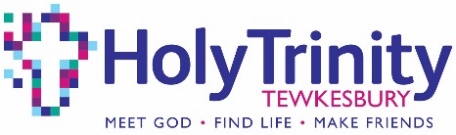 Also send to:   Leadership Team, Curate, Worship Team, Sarah Banelli Hellewell and  Church Wardens*How to show message for TJC – at the end of final song:Go to the Alerts tab → Click on ‘Alerts’ → Click on ‘Message Alert’ → Click on ‘TJC’ → Click on ‘Show’ → Click ‘Add’ then close. The message will appear three times on the screenTheme‘The big decision’‘The big decision’‘The big decision’PreacherJo DaviesLeader Stephen WWorship leaderSue BPADavid GEasy WorshipJames McWarden on DutyClive HReading/Prayers Simpkins Life GroupWelcome TeamSasha, Jane and MikeStephen WWelcome and Notices Worship GroupSongs: Yet not I but through Christ in me – Robinson, Farren, ThompsonWaymaker – Egbu‘Prayer for the children as the go to their groups’ Consuming Fire – Tim HughesHoly Spirit (You are welcome here) – Torwalt, TorwaltStephen WConfession (and Absolution)Simpkins Life GroupKirsty PowellIntercessions (followed by the Contemporary) Lord’s PrayerTestimonyEW Operator : Please use audacity (MP3) to record Reading and Sermon for podcastEW Operator : Please use audacity (MP3) to record Reading and Sermon for podcastEW Operator : Please use audacity (MP3) to record Reading and Sermon for podcastSimpkins Life GroupSara SimpkinsReading:   Matthew 7 v 13-14Jo DSermon Worship GroupEnd/response song: I surrender All – Weedon (arr. Townend)10EW Operator :  Please show message for TJC during the end of the last song  *EW Operator :  Please show message for TJC during the end of the last song  *12Stephen WOffertory and BlessingForms and Counting:Nick K, Mike PPrayerworks Team:Sharon, Robbie, Steve and Sue Prior